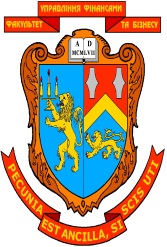 Робоча програма навчальної дисципліни " Комп'ютерні мережі " для студентів за галуззю знань:  "Соціальні та поведінкові науки"спеціальності: "Економіка" спеціалізації: "Інформаційні технології в бізнесі"освітнього ступеня: бакалавр денної форми навчання 16.01.2024  року  –20с.Розробники:  Ситник В.Ю.Розглянуто та  ухвалено  на  засіданні  кафедри цифрової економіки та бізнес-аналітики Протокол №6 від 16.01.2024 р.Завідувач кафедри  цифрової економіки та бізнес-аналітики    ____________________Шевчук І.Б.                                                                            (підпис)                (прізвище, ініціали)Розглянуто  та  ухвалено  Вченою радою факультету управління фінансами та бізнесуПротокол 6 від 30,01,2024 р.Ситник В.Ю., 2024 рік© ЛНУ імені Івана Франка, 2024рікРОЗДІЛИ  РОБОЧОЇ  ПРОГРАМИРОЗДІЛ 1.  ПОЯСНЮВАЛЬНА ЗАПИСКАПредмет навчальної дисципліниПредметом вивчення дисципліни є теоретичні аспекти та методологія проектування, побудови та використання комп'ютерних мереж.Мета навчальної дисципліни Формування системи фундаментальних знань щодо аналізу та проектування комп'ютерних мереж, використання мережевого обладнання та мережевих сервісів. Основні завдання Вивчення архітектури комп'ютерних мереж, програмного забезпечення, методів проектування та набуття практичних навичок аналізу, побудови, та захисту від несанкціонованого доступу.Місце навчальної дисципліни в структурно-логічній схемі  Дисципліна "Комп'ютерні мережі" вивчається після вивчення дисциплін “Інформаційні та комунікаційні технології” та взаємопов’язана з такими дисциплінами як "Технологія проектування та адміністрування БД і СД", "Технології Internet".Вимоги до знань і уміньПри вивченні дисципліни "Комп'ютерні мережі" здобувачі вищої освіти набувають такі компетентності (здатність):ІК1 – Здатність розв’язувати складні спеціалізовані задачі та практичні проблеми в економічній сфері, які характеризуються комплексністю та невизначеністю умов, що передбачає застосування теорій та методів економічної науки.ЗК1 − Здатність реалізувати свої права і обов’язки як члена суспільства, усвідомлювати цінності громадянського (демократичного) суспільства та необхідність його сталого розвитку, верховенства права, прав і свобод людини і громадянина в Україні.ЗК3 − Здатність до абстрактного мислення, аналізу та синтезу.ЗК5 − Здатність спілкуватися державною мовою як усно, так і письмово.ЗК8 − Здатність до пошуку, оброблення та аналізу інформації з різних джерел.ЗК9 − Здатність до адаптації та дій в новій ситуації.ЗК11 − Здатність приймати обґрунтовані рішення.СК17 − Здатність управляти та користуватися сучасними інформаційно-комунікаційними системами та технологіями.Програмні результати навчанняПР01 – Асоціювати себе як члена громадянського суспільства, наукової спільноти, визнавати верховенство права, зокрема у професійній діяльності, розуміти і вміти користуватися власними правами і свободами, виявляти повагу до прав і свобод інших осіб, зокрема, членів колективу.ПР04 − Розуміти принципи економічної науки, особливості функціонування економічних систем.ПР06 − Використовувати професійну аргументацію для донесення інформації, ідей, проблем та способів їх вирішення до фахівців і нефахівців у сфері економічної діяльності.ПР09 − Усвідомлювати основні особливості сучасної світової та національної економіки, інституційної структури, напрямів соціальної, економічної та зовнішньоекономічної політики держави.ПР10 − Проводити аналіз функціонування та розвитку суб’єктів господарювання, визначати функціональні сфери, розраховувати відповідні показники які характеризують результативність їх діяльності.ПР12 − Застосовувати набуті теоретичні знання для розв’язання практичних завдань та змістовно інтерпретувати отримані результати.ПР25 − Розуміти структуру, основні принципи діяльності та бізнес-процеси суб’єктів ІТ-індустрії.ПР26 − Визначати необхідні комп’ютерні програми та засоби візуальної аналітики для обробки великих масивів даних з метою виявлення нових закономірностей та тенденцій.ПР27 − Володіти навичками розробки, використання та супроводу баз даних, програмних продуктів та web-аплікацій для організації економічної діяльності в мережі Інтернет та інформатизації всіх сфер життєдіяльності суспільства.Вивчення навчальної дисципліни передбачає досягнення такого кваліфікаційного рівня підготовки студента, за якого він повинен: а)знати - основні концепції та термінологію комп’ютерних мереж;- основні стандарти та протоколи комп’ютерних мереж;- основні програмні засоби комп’ютерних мереж;- основні методи доступу та основні мережеві архітектури;- основні апаратні засоби комп’ютерних мереж;б) уміти використовувати технічне та програмне забезпечення в мережах; підібрати тип та структуру комп’ютерної мережі; планувати і реалізовувати комп’ютерні мережі,керувати мережними ресурсами; - підібрати комплекс необхідних апаратно-програмних засобів для комп’ютерної мережі; розширювати і модернізувати мережі, здійснювати моніторинг та аналіз продуктивності, діагностувати та розв`язувати проблеми.Опанування навчальною дисципліною повинно забезпечувати необхідний рівень сформованості вмінь:Робоча програма складена на 4 кредити.Форми контролю – проміжний модульний контроль, залік.РОЗДІЛ 2.  ОПИС ПРЕДМЕТА НАВЧАЛЬНОЇ ДИСЦИПЛІНИ "КОМП’ЮТЕРНІ МЕРЕЖІ"РОЗДІЛ 3. ТЕМАТИЧНИЙ ПЛАН НАВЧАЛЬНОЇ ДИСЦИПЛІНИ РОЗДІЛ 4.   ЗМІСТ НАВЧАЛЬНОЇ ДИСЦИПЛІНИ Тема 1. Основи мережевих технологій.Передумови виникнення комп’ютерних мереж. Поширення комп’ютерних мереж. Мережні ресурси та їх спільне використання. Віддалений доступ до мережних ресурсів. Структуризація як засіб побудови великих мереж. Класифікація мереж. Основні топології локальних мереж: зіркоподібна, кільцева, шинна. Порівняльна характеристика основних топологій. Основні мережні технології: Ethernet, LocalTalk, IBM Token Ring, FDDI, ATM. Методи доступу в локальних мережах.Поняття топології фізичних і логічних зв’язків у мережі. Тема 2. Локальні та глобальні обчислювальні мережі.Особливості і вимоги до КМ Характеристика, основні принципи побудови та функціонування локальних та глобальних обчислювальних мереж. Основні складові комп'ютерної комунікації. Кабельні системи і безпровідний зв’язок. Кабельні системи на основі коаксіального кабелю і витої пари. Системи на основі оптоволоконного кабелю. Технології передавання сигналів. Передавання даних на радіочастотах. Супутниковий зв’язок: геосинхронні, низькоорбітальні супутники, комплекси низькоорбітальних супутників. Використання мікрохвильового, інфра- червоного та лазерного випромінювання. Засоби об'єднання мереж. Мережеві протоколиТема 3. Система Internet та Intranet.Історія виникнення глобальних комп'ютерних мереж. Мережі сімейства ETHERNET Організація функціонування глобальної мережі Internet. Підключення до INTERNET. Фізична та логічна структуризація мережі. З’єднання мереж за допомогою маршрутизаторів. Архітектура об’єднаної мережі. Мережні протоколи і стандарти.  Протоколи об’єднаних мереж — TCP/IP. Ієрархічна структура, IP-адреси. Схема адресації на основі класів. Підмережі та безкласова адресація. Маска адреси. Спеціальні IP-адреси. Протокол управління передаванням TCP. Забезпечення надійності. Взаємодія типу клієнт/сервер. Характеристики клієнтів і серверів. Серверні програми і комп’ютери серверного класу. Система доменних імен DNS. Ієрархія серверів DNS; перехресні посилання між серверами. Засоби захисту і безпеки в комп’ютерних мережах. Тема 4. Cервіси та служби Internet. Організація ресурсів в мережі Internet.Cервіси та служби Internet. Утиліти віддаленого адміністрування Програмні засоби для роботи в мережі Internet. Система адресації в мережі Internet..Тема 5. Засоби моделювання комп’ютерних мереж. Програмні продукти для моделювання мереж. Робота з Cisco Packet Tracer.РОЗДІЛ 5. СПИСОК РЕКОМЕНДОВАНОЇ ЛІТЕРАТУРИОсновна:Інформаційні технології в бізнесі. Частина 1: Навч. посіб. / [Шевчук І. Б., Старух А. І., Васьків О. М. та ін.]; за заг. ред. І. Б. Шевчук. Львів: Видавництво ННВК «АТБ», 2020. 548 с.Комп’ютерні мережі : навчальний посібник / Азаров О. Д., Захарченко С. М., Кадук О. В. та ін. — Вінниця : ВНТУ, 2013. — 371 сКомп’ютерні мережі Частина 1 : Навчальний посібник / [Б.Ю. Жураковський, І.О. Зенів] – Київ : КПІ ім.Ігоря Сікорського, 2020. – 336 с.Бірюков М.Л., Стеклов В.К., Костік Б.Я. Транспортні мережі телекомунікацій: Системи мультиплексування: Підручник для студентів вищ. техн. закладів; За ред. В.К. Стеклова. – К.: Техніка, 2005. – 312 с.Є.С. Лошаков, С.В. Алексєєв Аналіз засобів моделювання комп’ютерних мереж/ Системи обробки інформації,- 2012, випуск 5 (103)- С. 94-97Комп’ютерні мережі : Навчальний посібник / В. Г. Хоменко, М. П. Павленко. – Донецьк : ЛАНДОН-ХХІ, 2011. – 316 сГабрусєв В.Ю. Вивчаємо комп’ютерні мережі. – К.: Вид. дім "Шкільний світ", 2005. – 128 с.Волосюк Ю. В. Комп'ютерні мережі : курс лекцій / Ю. В. Волосюк. – Миколаїв: МНАУ, 2019. -203 с.Глинський Я.М., Ряжська В.А. Інтернет. Сервіси, HTML, web-дизайн. - Львів: Деол, 2002. - 166с. Кулаков Ю.О., Луцький Г.М. Комп’ютерні мережі: Підручник за редакцією Ю.С. Ковтанюка – Київ.: Видавництво «Юніор», 2005. – 397с Лозікова Г.М. Комп’ютерні мережі: Навчально-методичний посібник.–К.: Центр навчальної літератури, 2004.–128с А.Г. Микитишин, М.М. Митник, П.Д. Стухляк, В.В. Пасічник Комп’ютерні мережі Книга 1: Навчальний посібник для технічних спеціальностей вищих навчальних закладів - Львів, «Магнолія 2006», 2013. – 256 с.Рамський Ю.С., Олексюк В.П., Балик А.В. Р21 Адміністрування комп’ютерних мереж і систем: Навч. пос. —Тернопіль: Навчальна книга – Богдан, 2010. — 196 с. Стрихалюк Б. М. Теорія побудови та протоколи інфокомунікаційних мереж: Конспект лекцій. – Львів: Львівська політехніка, 2017. – 121 с.Сучасні комп’ютерні технології / за ред.. Швиденко М.З., Л.: ННЦ “Інститут аграрної економіки”. – 2007. – 705 с.Телекомунікаційні та інформаційні мережі. Підручник для вузів - Самміт-Книга, - 2010 – 640 с.Теоретичні основи завадостійкого кодування. Частина1: Підручник/ П.Ф.Олексенко, В.В.Коваль, Г.М.Розорінов, Г.О.Сукач.- К.: Наукова думка. - 2010. - 192 с. Швиденко М.З., Матус Ю.В.. Комп’ютерні мережні технології. / Навч.-метод. посібник. – Київ. – ТОВ “Авета”, - 2008. Швиденко М.З., Матус Ю.В.. Технології комп’ютерних мереж. / Навч.-метод. посібник., Київ – Видавництво ООО “Береста”, - 2007.Додаткова:Організація комп’ютерних мереж [Електронний ресурс] : підручник: для студ. спеціальності 121 «Інженерія програмного забезпечення» та 122 «Комп’ютерні науки» / КПІ ім. Ігоря Сікорського ; Ю. А. Тарнавський, І. М. Кузьменко. – Електронні текстові дані (1 файл: 45,7 Мбайт). – Київ : КПІ ім. Ігоря Сікорського, 2018. – 259 с. Режим доступу: https://ela.kpi.ua/bitstream/123456789/25156/1/Tarnavsky_Kuzmenko_Org_Komp_merej.pdfНавчальний посібник "Комп'ютерні системи та мережі" Режим доступу: https://naurok.com.ua/navchalniy-posibnik-komp-yuterni-sistemi-ta-merezhi-89287.htmlА.Г. Микитишин, М.М. Митник, П.Д. Стухляк, В.В. Пасічник Комп’ютерні мережі Книга 1  Режим доступу: http://elartu.tntu.edu.ua/bitstream/123456789/16930/5/Mykytyshyn_A_G_Mytnyk_M_M_Kompjuterni_merezhi_Knyga_1.pdfВидео уроки Cisco Packet Tracer. Режим доступу: https://www.youtube.com/watch?v=voGkaUXFw-IНаціональна бібліотека України імені В.І. Вернадського Режим доступу: http://nbuv.gov.ua/РОЗДІЛ 6. ГРАФІК РОЗПОДІЛУ НАВЧАЛЬНОГО ЧАСУ ЗА ОСВІТНЬОЮ ПРОГРАМОЮ ТА ВИДАМИ НАВЧАЛЬНОЇ РОБОТИРОЗДІЛ 7. КАЛЕНДАРНО-ТЕМАТИЧНИЙ ПЛАН АУДИТОРНИХ ЗАНЯТЬ7. 1. Календарно-тематичний план лекційних занять7. 2. Календарно-тематичний план лабораторних занять, контрольних робіт 7.3.. Графік обов’язкових консультаційРОЗДІЛ 8.  ПЕРЕЛІК  ПИТАНЬ, ЩО ВИНОСЯТЬСЯ НА ПІДСУМКОВИЙ КОНТРОЛЬАдреса хосту,  мережева маска,  широкомовна (broadcast)  адреса,  шлюз(gate).Адресація хостів у мережах з використанням протоколу TCP/IP.В якому випадку користувач не може змінити інформацію, яка записана на мережевому ресурсі?Де задається можливість віддаленого підключення до ПК?Де і для чого використовується протокол ARP?Для чого використовується мережева розетка?Для чого і в яких випадках використовують ключі / Release та / Renew команди Ipconfig?Для чого призначена команда Ipconfig?Для чого призначена команда LanScope?Для чого призначена команда NET HELPДля чого призначена команда NET USE?Для чого призначена команда Nslookup?Для чого призначена команда Tracer?Для чого призначена команда РІNG?Для чого призначена програма – сканер мережі?Для чого призначена утиліта ARP.EXE?Для чого призначена утиліта GETMAC?Для чого призначена утиліта ROUTE.EXE?Мережеві сервіси. Використання мережевих сервісів.На яку відстань передає дані коаксіальний мережевий кабель”?На яку відстань передає дані мережевий кабель типу “вита пара”?На яку відстань передає дані оптоволоконний кабель ”?На яку відстань передає дані оптоволоконний кабель ”?Особливості поштового клієнта Outlook Express.Перерахувати основні елементи вікна програми браузера. Призначення програм для сканування мереж.Програмне забезпечення клієнта мережі.Протоколи локальних комп'ютерних мереж;.Робоча група, домен у мережах операційних систем Windows.Сервери доменних імен (DNS).Серверне програмне забезпечення.Скільки мережевих адаптерів має роутер?Функціональне призначення порту мережевого протоколу.Чи зберігається у вікні LanScope інформація отримана при попередніх сеансах роботи?Чи змінюється таблиця ARP і коли це відбувається?Чи може LanScope показувати у вікні мережі з різними масками?Чи може ПК мати кілька IP-адрес в мережі?Чи може ПК мати кілька МАС-адрес в мережі?Чи може сторонній користувач  редагувати повідомлення в блога?Чи можна в одноранговій локальній мережі забачити доступ до папки лише окремим користувачам?Чи можна по RDP (англ. Remote Desktop Protocol, протокол віддаленого робочого стола) підключитись до ПК  іншої мережі?Чи можна створити кілька діапазонів сканування з різними адресами мереж?Що таке  IP-адреса комп’ютера?Що таке  МАС-адреса комп’ютера?Що таке „Робоча група”?Що таке DHCP?Що таке DNS сервер?Що таке IP-адреса комп’ютера?Що таке адресна книга?Що таке бездротова точка доступуЩо таке браузер?Що таке віртуальний ПК?Що таке локальна комп’ютерна мережа ?Що таке маршрутизатор?Що таке МАС-адреса?Що таке маска мережі?Що таке мережевий адаптер?Що таке пач-панель?Що таке поштова скринька абонента електронної пошти?Що таке протокол?Що таке регіональна комп’ютерна мережа ?Що таке робоча станція?Що таке роутер?Що таке сервер?Як ввести ПК в домен?Як забезпечити доступ до папки на локальному ПК користувачам мережі?Як здійснюється перехід від однієї сторінки звіту про результати пошуку до іншої? Як можна використовувати віртуальні ПК у навчальному процесі?Як можна задати (змінити) ім’я комп’ютера в мережі?Як називаються єдині правила передачі даних в Internet?Як налаштований мережевий адаптер маршрутизатора (роутера), через який користувачі отримують доступ в сусідню мережу з метою підключення до Internet?Як описати у вікні LanScope нову мережу?Яка адреса мережі до якої підключений роутер, чи видно це на поточному етапі роботи?Яка адреса мережі роботу якої буде забезпечувати розтер?Яка інформація може бути розміщена в блозі?Яка комп’ютерна мережа називається одноранговою?Яка різниця між роутером та маршрутизатором?Яке з’єднання передбачає деревовидна топологія мережі?Яке з’єднання передбачає топологія „зірка”?Яке з’єднання передбачає топологія „кільце”?Яке з’єднання передбачає топологія „спільна шина”? Який діапазон адрес може роздавати роутер (DHCP)? Який канал зв’язку з Інтернетом є найшвидшим?Який пристрій перетворює цифрові дані на аналогові, щоб вони могли пройти по телефонній мережі?Яким чином можна задати IP-адресу комп’ютера?Які дії можуть бути передбачені в фільтрах?Які ключі команди  Ріng ви знаєте? Яке їх призначення?Які ключі команди IPCONFIG ви знаєте? Яке їх призначення?Які недоліки мереж з виділеним сервером?Які недоліки однорангових мереж?Які переваги і недоліки отримує користувач після введення ПК в домен?Які переваги мереж з виділеним сервером?РОЗДІЛ 9.  МЕТОДИ ОЦІНЮВАННЯ ЗНАНЬ СТУДЕНТІВОцінювання рівня знань студентів проводиться під час захисту лабораторних робіт, написання контрольних та перевірки самостійної роботи.9.1  Таблиця оцінювання навчальної діяльності студентів9.2  Система нарахування рейтингових балів та критерії оцінювання знань студентівПід час вивчення дисципліни кожний студент отримує сім оцінок за виконання лабораторних робіт (максимум- 70 балів), дві оцінки за контрольні роботи (максимум- 20 балів) та оцінку за виконання самостійних робіт (максимум- 10 балів).9.3  Шкала оцінювання успішності студентівза результатами підсумкового контролюСтуденти, що отримали сумарний бал в межах від 21 до 50 за національною шкалою, отримують оцінку FX за шкалою ECTS та скеровуються на повторне складання заліку.10 МЕТОДИЧНЕ ЗАБЕЗПЕЧЕННЯ НАВЧАЛЬНОЇ ДИСЦИПЛІНИНавчально-методичне забезпечення організації навчального процесу з навчальної дисципліни «Компютерні мережі» включає:стандарти освіти (Освітньо-професійна програма); навчальні та робочі навчальні плани;силабус навчальної дисципліни;програму навчальної дисципліни;робочу програму навчальної дисципліни;навчально-методичні матеріали для проведення лекцій;плани лабораторних робіт та методичні матеріали з їх проведення; завдання для самостійної роботи студента і методичні рекомендації щодо їх виконання з навчальної дисципліни;завдання для індивідуальної роботи студента (індивідуальні навчально-дослідні завдання) і методичні рекомендації щодо їх виконання з навчальної дисципліни; засоби діагностики знань та умінь студентів (збірники тестових завдань);завдання для підсумкового модульного контролю;методичні, мультимедійні, опорні матеріали для лекційних, лабораторних занять;рекомендована література на поточний навчальний рік.РОЗДІЛ 11.  МЕТОДИКИ АКТИВІЗАЦІЇ ПРОЦЕСУ НАВЧАННЯПроблемні лекції направлені на розвиток логічного мислення студентів. Коло питань теми обмежується двома-трьома ключовими моментами.При читанні лекцій студентам даються питання для самостійногообмірковування. Студенти здійснюють коментарі самостійно або за участювикладача.Робота в малих групах дає змогу структурувати лабораторні заняття заформою і змістом, створює можливості для участі кожного студента в роботіза темою заняття, забезпечує формування особистісних якостей та досвідуспілкування.Мозкові атаки – метод розв’язання невідкладних завдань, сутністьякого полягає в тому, щоб висловити якомога більшу кількість ідей за дужеобмежений проміжок часу, обговорити і здійснити їх селекціюКейс-метод – розгляд, аналіз конкретних ситуацій, який дає змогунаблизити процес навчання до реальної практичної діяльності.Презентації – виступи перед аудиторією, що використовуються дляпредставлення певних досягнень, результатів робоРОЗДІЛ 12.  РЕСУРСИ МЕРЕЖІ ІНТЕРНЕТРОЗДІЛ 13.  ЗМІНИ  І  ДОПОВНЕННЯ  ДО  РОБОЧОЇ  ПРОГРАМИРОЗДІЛ 1.ПОЯСНЮВАЛЬНА ЗАПИСКА РОЗДІЛ 2.ОПИС ПРЕДМЕТА НАВЧАЛЬНОЇ ДИСЦИПЛІНИРОЗДІЛ 3.ТЕМАТИЧНИЙ ПЛАН НАВЧАЛЬНОЇ ДИСЦИПЛІНИРОЗДІЛ 4.ЗМІСТ НАВЧАЛЬНОЇ ДИСЦИПЛІНИРОЗДІЛ 5.СПИСОК РЕКОМЕНДОВАНОЇ ЛІТЕРАТУРИРОЗДІЛ 6.ГРАФІК РОЗПОДІЛУ НАВЧАЛЬНОГО ЧАСУ ЗА ОСВІТНЬОЮ ПРОГРАМОЮ ТА  ВИДАМИ НАВЧАЛЬНОЇ РОБОТИРОЗДІЛ 7.КАЛЕНДАРНО-ТЕМАТИЧНИЙ ПЛАН АУДИТОРНИХ ЗАНЯТЬ7.1Календарно-тематичний план лекційних занять7.2Календарно-тематичний план лабораторних занять, контрольних робіт7.3Графік  консультаційРОЗДІЛ 8.ПЕРЕЛІК ПИТАНЬ, ЩО ВИНОСЯТЬСЯ НА ПІДСУМКОВИЙ КОНТРОЛЬРОЗДІЛ 9.МЕТОДИ ОЦІНЮВАННЯ ЗНАНЬ СТУДЕНТІВ9.1Таблиця оцінювання (визначення рейтингу) навчальної діяльності студентів9.2Шкала оцінювання успішності студентів за результатами підсумкового контролюРОЗДІЛ 10.МЕТОДИЧНЕ ЗАБЕЗПЕЧЕННЯ НАВЧАЛЬНОЇ ДИСЦИПЛІНИРОЗДІЛ 11.МЕТОДИКИ АКТИВІЗАЦІЇ ПРОЦЕСУ НАВЧАННЯРОЗДІЛ 12.РЕСУРСИ МЕРЕЖІ ІНТЕРНЕТРОЗДІЛ 13.ЗМІНИ І ДОПОВНЕННЯ ДО РОБОЧОЇ ПРОГРАМИНазва рівня сформованості вмінняЗміст критерію рівня сформованості вміння1. РепродуктивнийВміння відтворювати знання, передбачені даною програмою2. АлгоритмічнийВміння використовувати знання в практичній діяльності при розв’язуванні типових ситуаційЗ. ТворчийЗдійснювати евристичний пошук і використовувати знання дня розв’язання нестандартних завдань та проблемних ситуаційХарактеристика навчальної дисципліниХарактеристика навчальної дисципліниХарактеристика навчальної дисципліниХарактеристика навчальної дисципліниХарактеристика навчальної дисципліниХарактеристика навчальної дисципліниХарактеристика навчальної дисципліниХарактеристика навчальної дисципліниХарактеристика навчальної дисципліниШифр та найменування  галузі знань:05 "Соціальні та поведінкові науки"Шифр та найменування  галузі знань:05 "Соціальні та поведінкові науки"Шифр та найменування  галузі знань:05 "Соціальні та поведінкові науки"Шифр та найменування  галузі знань:05 "Соціальні та поведінкові науки"Цикл дисциплін за навчальним планом:Вибіркові навчальні дисципліниЦикл дисциплін за навчальним планом:Вибіркові навчальні дисципліниЦикл дисциплін за навчальним планом:Вибіркові навчальні дисципліниЦикл дисциплін за навчальним планом:Вибіркові навчальні дисципліниЦикл дисциплін за навчальним планом:Вибіркові навчальні дисципліниКод та назва спеціальності: 051 "Економіка"Код та назва спеціальності: 051 "Економіка"Код та назва спеціальності: 051 "Економіка"Код та назва спеціальності: 051 "Економіка"Освітній  ступінь: бакалаврОсвітній  ступінь: бакалаврОсвітній  ступінь: бакалаврОсвітній  ступінь: бакалаврОсвітній  ступінь: бакалаврСпеціалізація: "Інформаційні технології в бізнесі"Спеціалізація: "Інформаційні технології в бізнесі"Спеціалізація: "Інформаційні технології в бізнесі"Спеціалізація: "Інформаційні технології в бізнесі"Курс:       2Семестр: 4Курс:       2Семестр: 4Курс:       2Семестр: 4Курс:       2Семестр: 4Методи навчання: лекції , лабораторні роботи, самостійна робота, робота в бібліотеці, Інтернеті, тощоМетоди навчання: лекції , лабораторні роботи, самостійна робота, робота в бібліотеці, Інтернеті, тощоМетоди навчання: лекції , лабораторні роботи, самостійна робота, робота в бібліотеці, Інтернеті, тощоМетоди навчання: лекції , лабораторні роботи, самостійна робота, робота в бібліотеці, Інтернеті, тощоМетоди навчання: лекції , лабораторні роботи, самостійна робота, робота в бібліотеці, Інтернеті, тощоКількість кредитівECTSКількість годин Кількість аудиторних годинЛекціїЛекціїСемінари,практичні,лабораторніЗаліки по модулях(контрольніроботи)Самостійна робота студента(СРС)Індивідуальна роботастудента(ІР)412048161628472Кількість тижневих годинКількість тижневих годинКількість змістових модулів (тем)Кількість змістових модулів (тем)Кількість змістових модулів (тем)Кількість заліків по модулях/контрольних робітКількість заліків по модулях/контрольних робітВид контролюВид контролю3355511ПМК, залікПМК, залікНомер темиНазва темиТема 1.Основи мережевих технологій.Тема 2.Локальні та глобальні обчислювальні мережі.Тема З.Система Internet та Intranet.Тема 4.Cервіси та служби Internet. Організація ресурсів в мережі Internet.Тема 5.Засоби  моделювання комп’ютерних мереж. № розділу,теми (змістові модулі)Назва розділу, теми, (змістового модуля)Кількість годин за  ОППКількість годин за  ОППКількість годин за  ОППРозподіл аудиторних годинРозподіл аудиторних годинРозподіл аудиторних годин№ розділу,теми (змістові модулі)Назва розділу, теми, (змістового модуля)Всьогоу тому числіу тому числілекціїлабораторніконтрольні роботи/пмк№ розділу,теми (змістові модулі)Назва розділу, теми, (змістового модуля)Всьогоаудиторні СРСлекціїлабораторніконтрольні роботи/пмкЗАЛІКОВИЙ МОДУЛЬ № 1ЗАЛІКОВИЙ МОДУЛЬ № 1ЗАЛІКОВИЙ МОДУЛЬ № 1ЗАЛІКОВИЙ МОДУЛЬ № 1ЗАЛІКОВИЙ МОДУЛЬ № 1ЗАЛІКОВИЙ МОДУЛЬ № 1ЗАЛІКОВИЙ МОДУЛЬ № 1ЗАЛІКОВИЙ МОДУЛЬ № 11Основи мережевих технологій.88262Локальні та глобальні обчислювальні мережі.22616423Система Internet та Intranet.3414204824Cервіси та служби Internet. Організація ресурсів в мережі Internet.66245Засоби  моделювання комп’ютерних мереж501436482Разом годинРазом годин120487216284№ заняттяТема та короткий зміст заняттяКіль-кість годинЗАЛІКОВИЙ МОДУЛЬ № 1ЗАЛІКОВИЙ МОДУЛЬ № 12 семестр2 семестр2 семестр1Тема 1 Комп’ютерні мережі. Класифікація,топологія та мережні технології22Тема 2 Апаратні засоби комп'ютерних мереж23Тема 2 Апаратні засоби комп'ютерних мереж24Тема 3 Еталонна модель взаємодії відкритих систем (OSI) та принципи адресування в комп’ютерних мережах25Тема 3 Організація комп’ютерної безпеки та захисту інформації.26Тема 4 Cервіси та служби Internet. Утиліти віддаленого адміністрування. Утиліти командного рядка. Сканери мереж27Тема 5 Моделювання комп’ютерних мереж з використанням Cisco Packet Tracer28Тема 5 Моделювання комп’ютерних мереж з використанням Cisco Packet Tracer2Разом годинРазом годин16№ заняттяТема Кількість годин1ЛР1 Симулятор мережі Cisco Packet Tracer. Призначення та використання22ЛР2 Основи мережевих технологій. Вивчення способів обтиску кабелю UTP та використання кабельного з’єднання в комп’ютерних мережах 23ЛР3 Основи мережевих технологій. Використання пасивного мережевого обладнання при створенні   мереж24ЛР4 Робота з мережевим оточенням з використанням утиліт командного рядка25ЛР5 Організація та налаштування мережевого оточення в локальних мережах26ЛР6 Організація та налаштування мережевого оточення в локальних мережах27ЛР7 Створення та налаштування безпровідних мереж28ЛР8 Створення та налаштування безпровідних мереж29Контрольна робота 1210ЛР9 Програмні продукти для роботи в корпоративних і домашніх мережах. Програми віддаленого адміністрування211ЛР10 Програмні продукти для роботи в корпоративних і домашніх мережах. Програми віддаленого адміністрування212ЛР11 Моделювання комп’ютерних мереж з використанням  Cisco Packet Tracer213ЛР12 Моделювання комп’ютерних мереж з використанням  Cisco Packet Tracer. 214ЛР13 Моделювання комп’ютерних мереж з використанням  Cisco Packet Tracer.215ЛР14 Моделювання комп’ютерних мереж з використанням  Cisco Packet Tracer. 216Контрольна робота 2/ПМК2Разом  лабораторних занятьРазом  лабораторних занять28Разом контрольних робіт/*ПМКРазом контрольних робіт/*ПМК4Разом годинРазом годин32№ п/пНазва розділу, зміст консультаціїКількість годин 1Основні топології локальних мереж52Засоби захисту і безпеки в комп’ютерних мережах. .4Разом годинРазом годин9Поточний та модульний контрольПоточний та модульний контрольСамостійна роботаРАЗОМ  Лабораторні заняттяКонтрольна роботаСамостійна роботаРАЗОМ  702010100 балів№ п/пВиди робіт. Критерії оцінювання знань студентівМаксимальна к-сть  балів1.Бали поточної успішності за участь у лабораторних заняттях10Робота виконана у зазначений термін, у повному обсязі, без помилок і зарахована10Робота виконана у зазначений термін, у повному обсязі, зарахована, але є помилки8Робота виконана у неповному обсязі, або з порушенням терміну виконання, або при наявності значних помилок 6Виконання пропущеної роботи або повторне виконання не зарахованої роботи4Робота не виконана або не зарахована02.Самостійна робота студентів (СРС)10робота виконана у повному обсязі з використанням усіх перелічених елементів10відсутність окремих з перелічених елементів 8робота виконана без дотримання більшості з визначених вимог4робота не виконана або не зарахована03.Контрольна робота10робота виконана у повному обсязі 10виконано не більше 80% завдань 8виконано не більше 50%завдання6виконано не більше 40%завдання4виконано не більше 20%завдання2робота не виконана або не зарахована0Оцінка за шкалою ECTSОцінка в балахОцінка за національною шкалоюА90 – 100ЗарахованоВ81-89ЗарахованоС71-80ЗарахованоD61-70ЗарахованоЕ51-60ЗарахованоFX21-50Не зарахованоF0-20Не зараховано (з повторним вивченням)Ресурси мережі ІнтернетРесурси мережі Факультетуз навчальної дисципліни https://uk.wikipedia.org/wiki/%D0%9A%D0%BE%D0%BC%D0%BF%27%D1%8E%D1%82%D0%B5%D1%80%D0%BD%D0%B0_%D0%BC%D0%B5%D1%80%D0%B5%D0%B6%D0%B0Організація комп’ютерних мереж [Електронний ресурс] : підручник: для студ. спеціальності 121 «Інженерія програмного забезпечення» та 122 «Комп’ютерні науки» / КПІ ім. Ігоря Сікорського ; Ю. А. Тарнавський, І. М. Кузьменко. – Електронні текстові дані (1 файл: 45,7 Мбайт). – Київ : КПІ ім. Ігоря Сікорського, 2018. – 259 с.http://irbis-nbuv.gov.ua/cgi-bin/irbis_nbuv/cgiirbis_64.exe?C21COM=S&I21DBN=EC&P21DBN=EC&S21FMT=fullwebr&S21ALL=%28%3C.%3EI%3D%21NBUV$%3C.%3E%29%2A%28%3C.%3EU%3D%D0%97970.31%20%D1%8F73-5%3C.%3E%29&Z21ID=&S21SRW=AVHEAD&S21SRD=&S21STN=1&S21REF=10&S21CNR=20&R21DBN=1&R21DBN=2Програма навчальної дисципліни Робоча програма  навчальної дисципліни Плани лабораторних занять та методичні рекомендації до їх проведенняМетодичні рекомендації з виконання самостійної роботи студента (СРС)Завдання для виконання контрольних робіт № з/пЗміни і доповнення до робочої програми (розділ, тема, зміст змін і доповнень)Навчальний рікПідпис завідувача кафедри